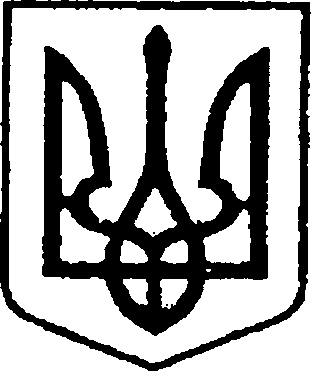 УКРАЇНАЧЕРНІГІВСЬКА ОБЛАСТЬН І Ж И Н С Ь К А    М І С Ь К А    Р А Д А    12 сесія VIII скликанняР І Ш Е Н Н Я     від 19 серпня  2021  року                   м. Ніжин                         №    46-12/2021Відповідно до статей 25, 26, 42, 59, 73 Закону України “Про місцеве самоврядування в Україні”, Земельного кодексу України, Податкового кодексу України, Закону України “Про оренду землі”, рішення Ніжинської міської ради шостого скликання від 08 липня 2015 року №6-69/2015 “Про затвердження місцевих податків”(із змінами), Регламенту Ніжинської міської ради Чернігівської області затвердженого рішенням Ніжинської міської ради Чернігівської області від 27 листопада 2020 року № 3-2/2020, розглянувши клопотання підприємств та організацій, міська рада вирішила: 1. Надати дозвіл Приватному акціонерному товариству «Київстар» на виготовлення проекту землеустрою щодо відведення у  користування на умовах оренди земельної ділянки орієнтовною площею 0,0036га за адресою: м. Ніжин, вул. Полковника Розумовського для розміщення та експлуатації об'єктів і споруд телекомунікацій.Термін дії дозволу – один рік.2. Відмовити Релігійній організації «Релігійна громада Спасо -Преображенська Парафія Чернігівської Єпархії Української православної церкви (Православної церкви України) міста Ніжин Чернігівської області» у наданні дозволу на виготовлення проекту землеустрою щодо відведення у постійне користування земельної ділянки орієнтовною площею 0,5000 га за адресою: м.Ніжин, вул.Московська,7г для будівництва та обслуговування будівель громадських та релігійних організацій на підставі статті 134 Земельного кодексу України у зв’язку з розміщенням на даній земельній ділянці нерухомого майна, яке не належить релігійній організації.3.  Надати дозвіл Об’єднанню співвласників багатоквартирного будинку “Мальва-10” на виготовлення проекту землеустрою щодо відведення у власність земельної ділянки орієнтовною площею 0,6100 га за адресою: м. Ніжин, вул. Академіка Амосова,10 для будівництва і обслуговування багатоквартирного житлового будинку.Термін дії дозволу – один рік.4. Начальнику управління комунального майна та земельних відносин Ніжинської міської ради Онокало І.А. забезпечити оприлюднення даного рішення на офіційному сайті Ніжинської міської ради протягом п`яти робочих днів з дня його прийняття.5. Організацію виконання даного рішення покласти на першого заступника міського голови з питань діяльності виконавчих органів ради Вовченка Ф. І. та Управління комунального майна та земельних відносин Ніжинської міської ради.6. Контроль за виконанням даного рішення покласти на постійну комісію міської ради з питань регулювання земельних відносин, архітектури, будівництва та охорони навколишнього середовища (голова комісії – Глотко В.В.).Міський голова							       Олександр КОДОЛАВізують:секретар міської ради						  Юрій ХОМЕНКОперший заступник міського голови  з питань діяльності виконавчих органів ради                 Федір ВОВЧЕНКОпостійна комісія міської ради з питань регулювання земельних відносин,архітектури, будівництва та охоронинавколишнього середовища                                              Вячеслав ГЛОТКОпостійна комісія міської ради з питаньрегламенту, законності, охорони праві свобод громадян, запобігання корупції,адміністративно-територіального устрою,депутатської діяльності та етики                                       Валерій САЛОГУБначальник управління комунальногомайна та земельних відносинНіжинської міської ради				              Ірина ОНОКАЛОначальник відділу містобудуваннята архітектури-головний архітектор                                 Вікторія МИРОНЕНКО начальник відділу юридично-кадровогозабезпечення						             В’ячеслав ЛЕГАголовний спеціаліст – юрист відділу бухгалтерськогообліку, звітності та правового забезпечення управліннікомунального майна та земельних відносин Ніжинськоїміської ради					   		   Сергій САВЧЕНКОначальник управління культури і туризму Ніжинської міської ради	          Тетяна БАССАКПро надання дозволу на виготовлення проекту із землеустрою юридичним особам.